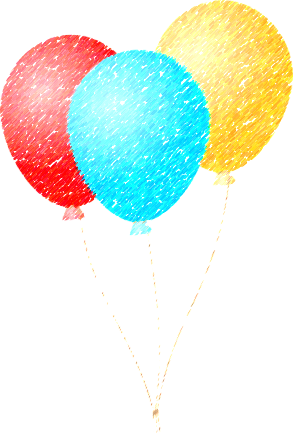 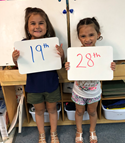 Ms. Tamera’s GroupIvieCamdenEmma HadleyJacobMadisonTayson OliviaCheyannBrantleyMs. Alicia and Ms. Jessica’s GroupAli B.AaliyahChaseCooperDavisElizaKinzeQuinnAriaBella D. CarterBella S.GreysonKennedyKlaraLennoxMaximusOliverScarlettTripp